Sources of support  For all emergencies call 999 or the local police on 101. Children’s Social Care 01978 292039 (Wrexham) 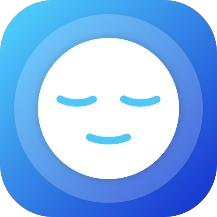 Mindshift App Helps teens cope with anxiety Strategies and tools to help deal with everyday anxiety.  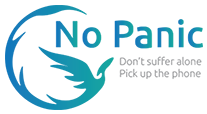 No Panic Talk to online counsellors about panic or anxiety www.nopanic.org.uk 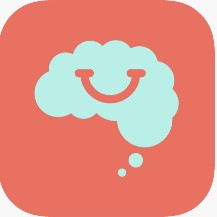 Smiling Mind Mindfulness meditation Free app developed by psychologists and educators for young people aged 718. 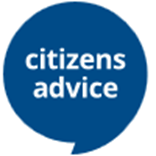 Citizens Advice  The advice people need for the problems they face and improve the policies and practices that affect people's lives 

www.citizenadvice.org.uk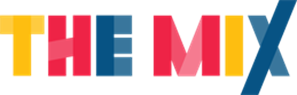 The MixCreate music to express feelings Free, personal musical journey to help you with your emotional and mental health. Trusted by the NHS  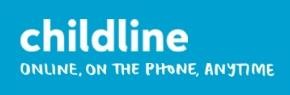 Childline Phone, text and online support with trained counsellors www.childline.org.uk 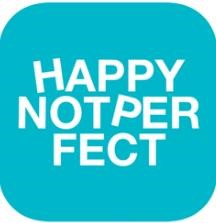 Happy Not Perfect Supported by science. Designed by people Includes simple exercises to help with mental wellbeing. 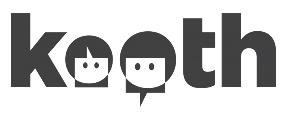 Kooth Kooth offers free, safe, anonymous support https://www.kooth.com/ 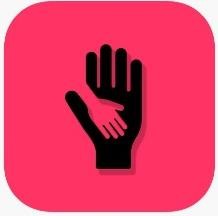 What’s up? Cognitive Behavioural Therapy Techniques Using a mixture of CBT to help support. 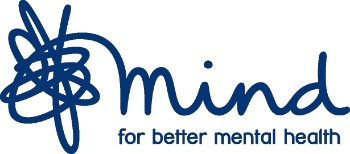 Mind Information line www.mind.org.uk  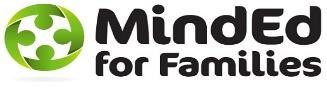 Mind EdMindEd is a free educational resource on children and young people's mental health for all adults https://www.mi nded.org.uk/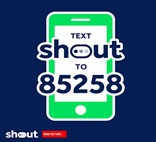 Shout Text 85258Mental health support offered 24/7 via text messaging servicehttps://www.giveusashout.org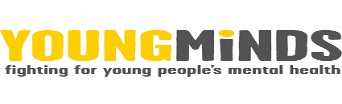 Young Minds  Strategies, support and help for children and young people suffering with their mental health. https://youngm inds.org.uk/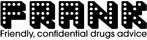 FrankIf you are taking drugs or are thinking about taking them then Frank can educate you on the implications.www.talktofrank.com 